Пресс-релизСтатистические показатели работы Кадастровой палатыЗа первые два месяца 2017 года филиалом ФГБУ «ФКП Росреестра» по Краснодарскому краю было зарегистрировано более 300 тыс. запросов и заявлений на получение государственных услуг, предоставляемых Росреестром.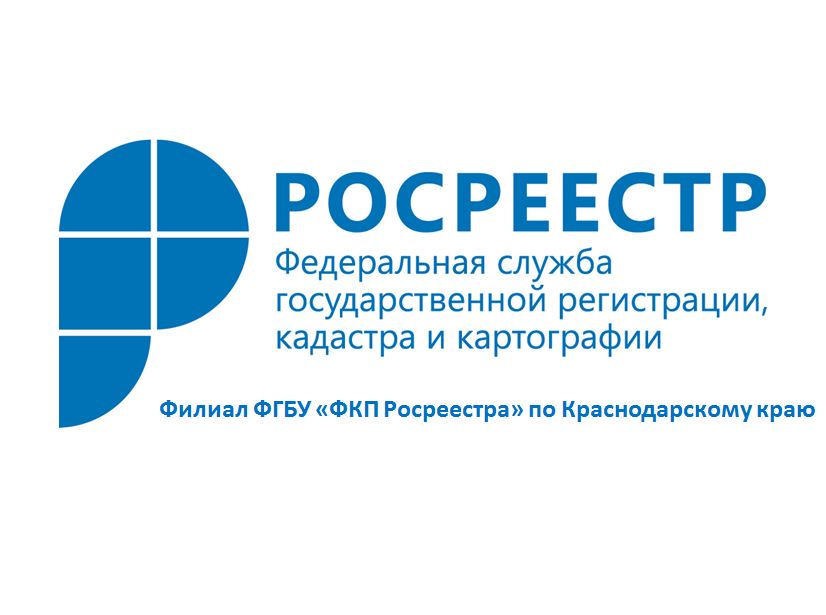 Чаще всего граждане обращались за получением выписок из ЕГРН, содержащих сведения о земельных участках. Зарегистрировано около 144 тыс. подобных запросов, из которых 501 – с использованием экстерриториального принципа. За постановкой на учет и снятием с учета земельных участков обращались гораздо реже. 3800 и 300 заявлений соответственно было получено.На втором месте по «популярности» среди населения запрос о получении выписок из ЕГРН, содержащих сведения об объектах капитального строительства. За два месяца нового года было подано более 132 тыс. запросов, из них более 800 – экстерриториальные. Также более 5260 и 960 заявлений о постановке и снятии с учета соответственно граждане направили в уполномоченный орган.Получить государственные услуги, предоставляемые Росреестром, можно на портале: http://rosreestr.ru.  Там же с помощью онлайн-сервиса «Офисы и приемные. Предварительная запись на прием» заявитель cможет записаться на прием в любой из офисов Кадастровой палаты Краснодарского края.Пресс-служба филиала ФГБУ «ФКП Росреестра» по Краснодарскому краю